A Free 30-min concert followed by Luncheon Co-Hosted by PW & Bethlehem LutheranContact:  	Sandy Bradford 		# 755-85257th  Kalispell Art Walk                             Friday, 5:00-9:00pmFPC hosts Student Art & Music from 12 Local SchoolsVolunteer:       Pastor Miriam 		# 212.099916th Children’s Christmas Service	        10:00am WorshipVolunteer: 	Marilyn Anderson, WE Team # 871.0337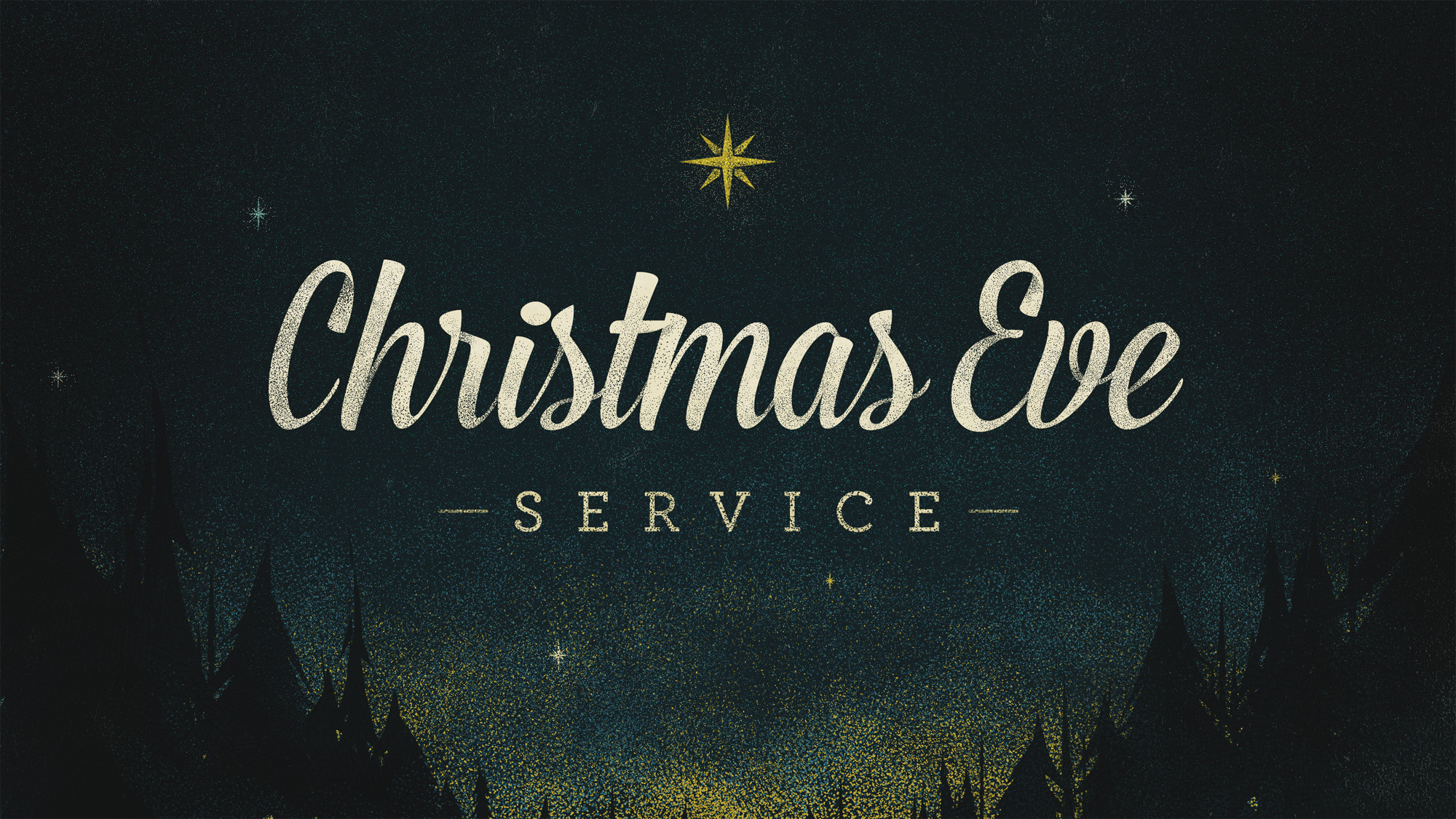 DAY TIME Single Women’s GroupMonthly Events & Meals Around Town	Contacts: 	Sandy Manno 			# 309-2596Pat Sanders 			# 257-1932      Sunday Singers      All Voices Welcome to Make a Joyful Noise to the LordSinging in Worship: 1st, 2nd and 4th Sundays with Practices those Sundays at 9:00am in the ChapelContact:     Marilyn Anderson		# 871-0337		Candee Stickney		      Praise Team	Learns and Leads Worship Music Every 3rd Sunday	Practice 8:30am on 3rd Sunday – Instruments & Vocals	Contact: 	Doug Nelson			# 756-7738	Children’s Sunday School			During Worship	Ages 4-10 Study Worship Texts during Sermon	Kids Return with Lessons & Words for the Congregation	Co-Teach: 	 Marilyn Anderson  #871-0337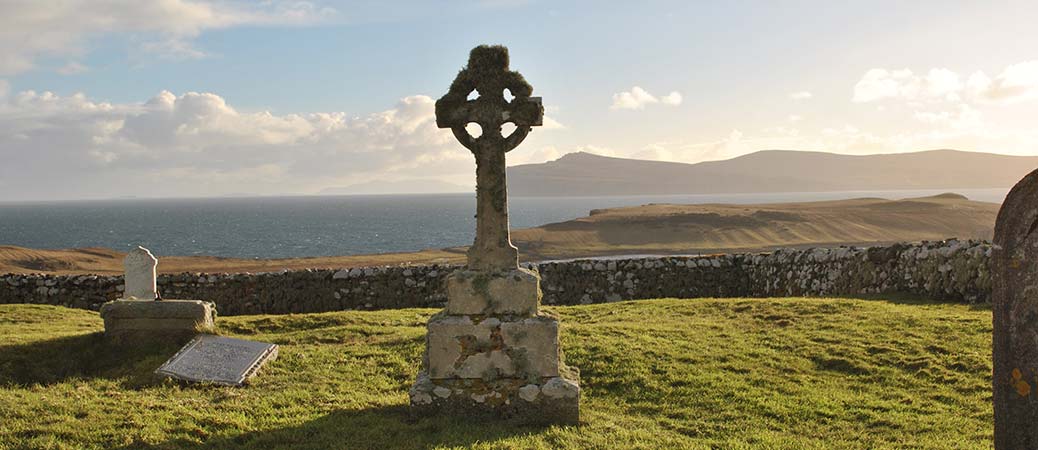       Adult Education Classes		           	October 14th     9:00-9:45am Fireside RmIntergenerational Class on Pastor Miriam’s Sabbatical: Exploring Scottish Presbyterianism 	November 4th & 11th 	          9:00-9:50am Fireside RmTheories of Atonement with Steve Layman	Kerygma Study		       Wednesdays 11:30-1:00pm	34-Week Study on 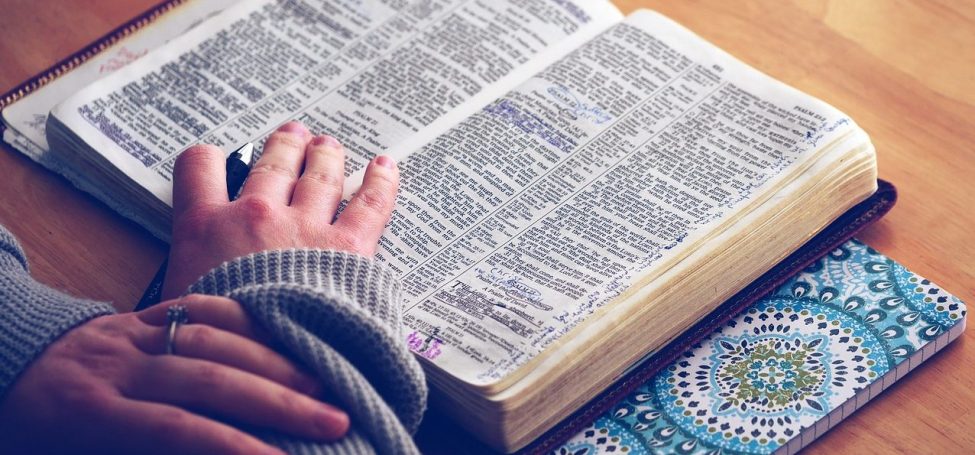 	Themes in the Bible	Led by Pastor Glenn   	Contact: Pastor Glenn			     # 249-7488      Building Homeless Day Center at Gateway Mall	Every Saturday 8:00am – Noon	Contact: Pastor Glenn			# 249-7488		Men’s Group		          1st Saturday of the Month	Breakfast w/ Speakers on Variety of Topics: All Welcome 	8:30am at Scotty’s Restaurant on Hwy 93 near Murdochs	Contact: 	Dave Brewer			# 261-5620	Boreas Small Group 		  Monthly on 2nd Sunday	Meets following Worship for Fellowship & Mutual Support	Contact: 	Ann & Ralph Swain		# 888-5399			Linda & Allen Pershall	# 756-9649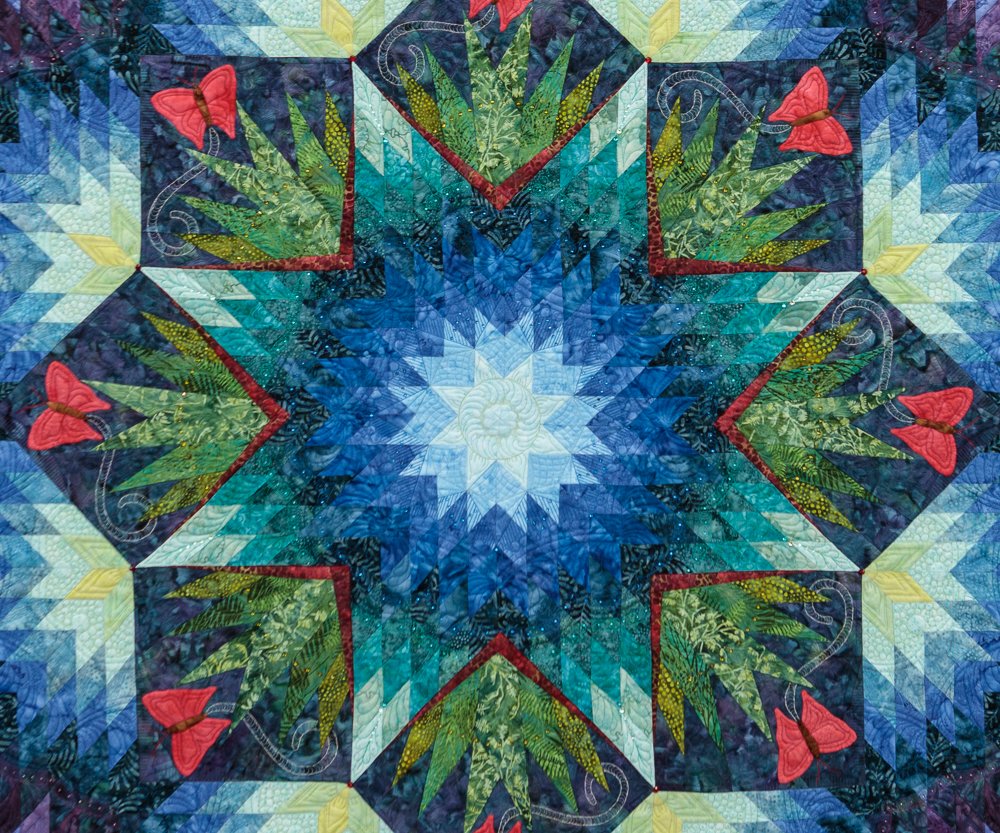 	Quilting GroupBeginners to AdvancedQuilting for Self & Community	1st Saturday/Monthly @ 10:00am	Contact: 	Noranne Yeager 		# 314-5286       A Matter of Balance: Managing Concerns About Falls	Class Begins: September 26th 	1:30 – 3:30pm	This is a Six-Week FREE Class	Contact:  Ann & Ralph Swain		# 888-5399	Presbyterian Women 	1st Thursday of the Month Luncheon & Speaker at Noon      PW Circles: Day-Time Circles Studying “God’s Promises”	Ruth Circle	3rd Thursday at 9:30am in Fireside Rm	Contact: 	Grace Buck			# 892-4676			Sandy Bradford		# 755-8525	Martha Circle	3rd Thursday at 1:30pm in Fireside Rm	Contact: 	Pat Sanders			# 257.1932	Naomi Circle	3rd Thursday at 1:00pm in Parlor	Contact: 	Tammy Yonkers		#755.2009EVENING TIME	JuJu Volunteers	Every Other Month Dinners, Conversation & Training	Every Other Month: Tuesdays at JuJu @ 6:00pmContact: 	Pastor Miriam			# 212-0999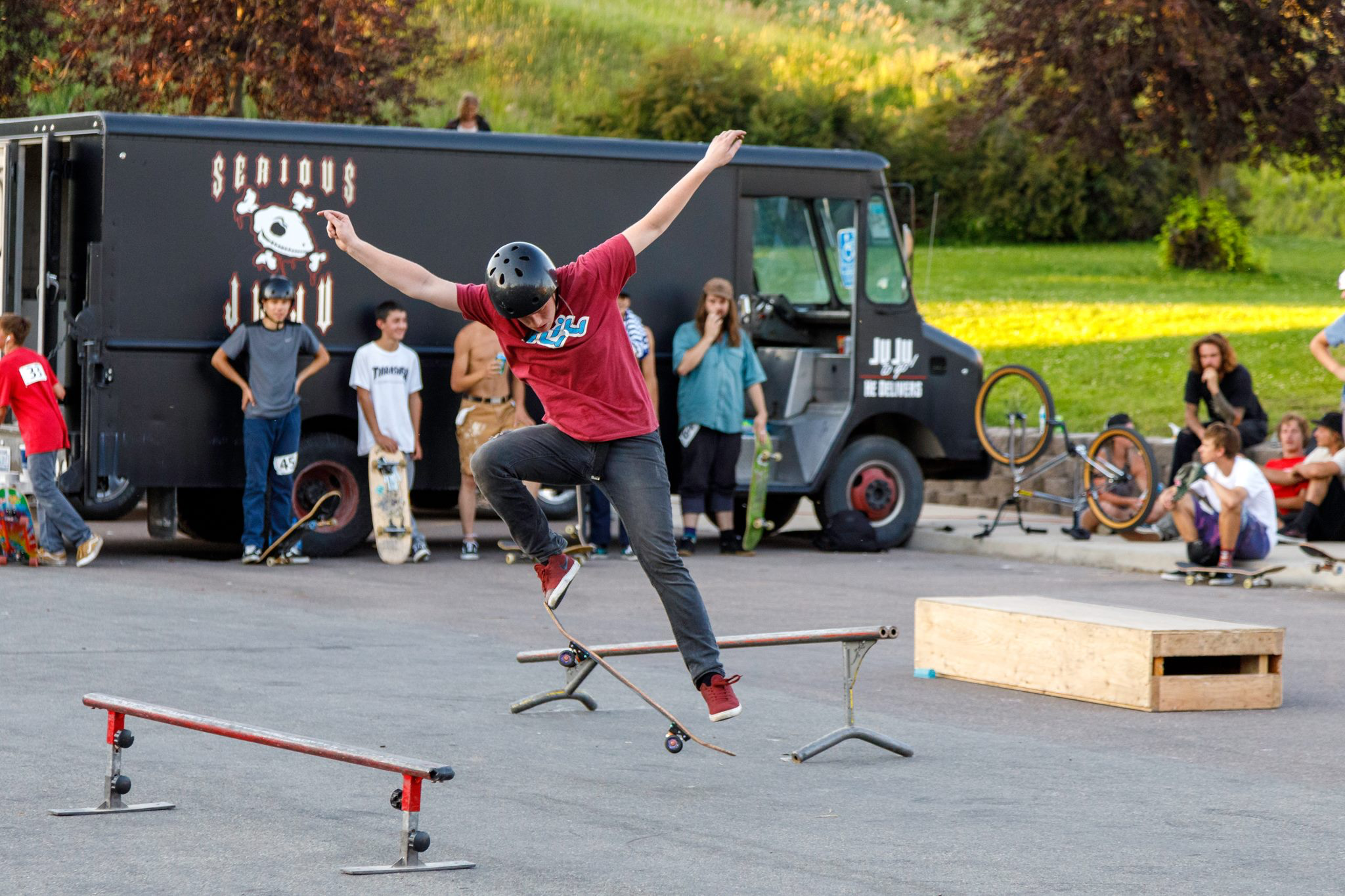 Tuesday After School Skate		4:00-6:00pmAt JuJu Warehouse – 707 West Center StreetWeekly Devotion on Prayers with PizzaVolunteer: Pastor Miriam			# 212-0999      Friday Skate Night at Serious JuJuOpen 52 Fridays a Year from 5:00-9:00pmSkateboarding, Dinner, and Word - Volunteers WelcomeContact: 	Pastor Miriam			# 212-0999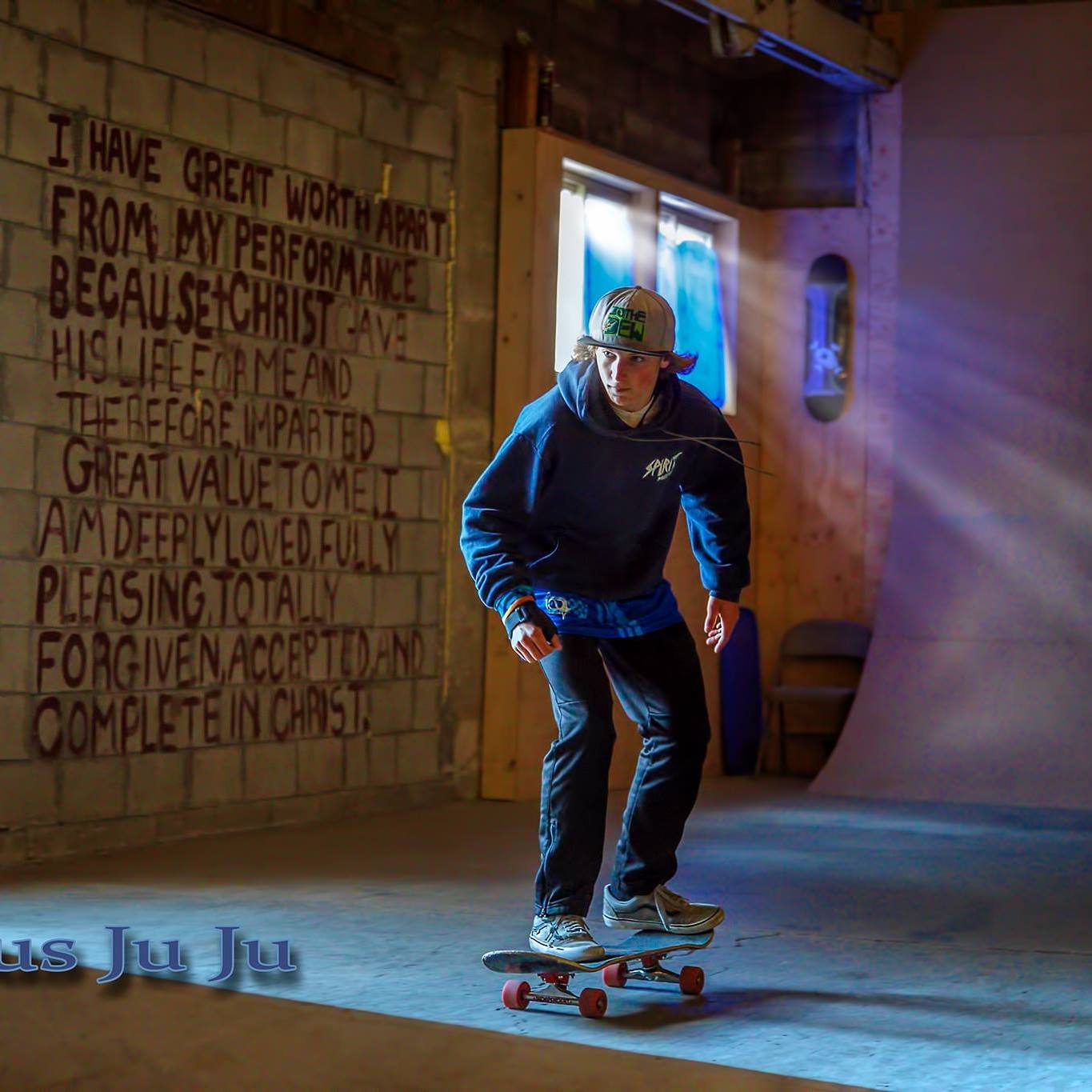 Monday Adult SkateDuring Winter Months from 6:00-8:00pm for those 18+Devotion, Dinner, and SkateboardingContact: 	Tom Esch #250-5311Eve Circle: Women’s Small GroupReading “Grace” by Max Lucado     See Monthly CalendarContact: 	Terri Siderius			# 756-6312	Marriage Enrichment	Monthly Couple Dialogue & SupportContacts: 	Diane & Jon Johnson	 	# 862-9095Russ Larson & Georgia Christianson  	# 275-0449Sunday Night Cribbage Group	Weekly on Sunday Nights in Homes: Fall, Winter, Spring	3 Tables of 4 Players Each –   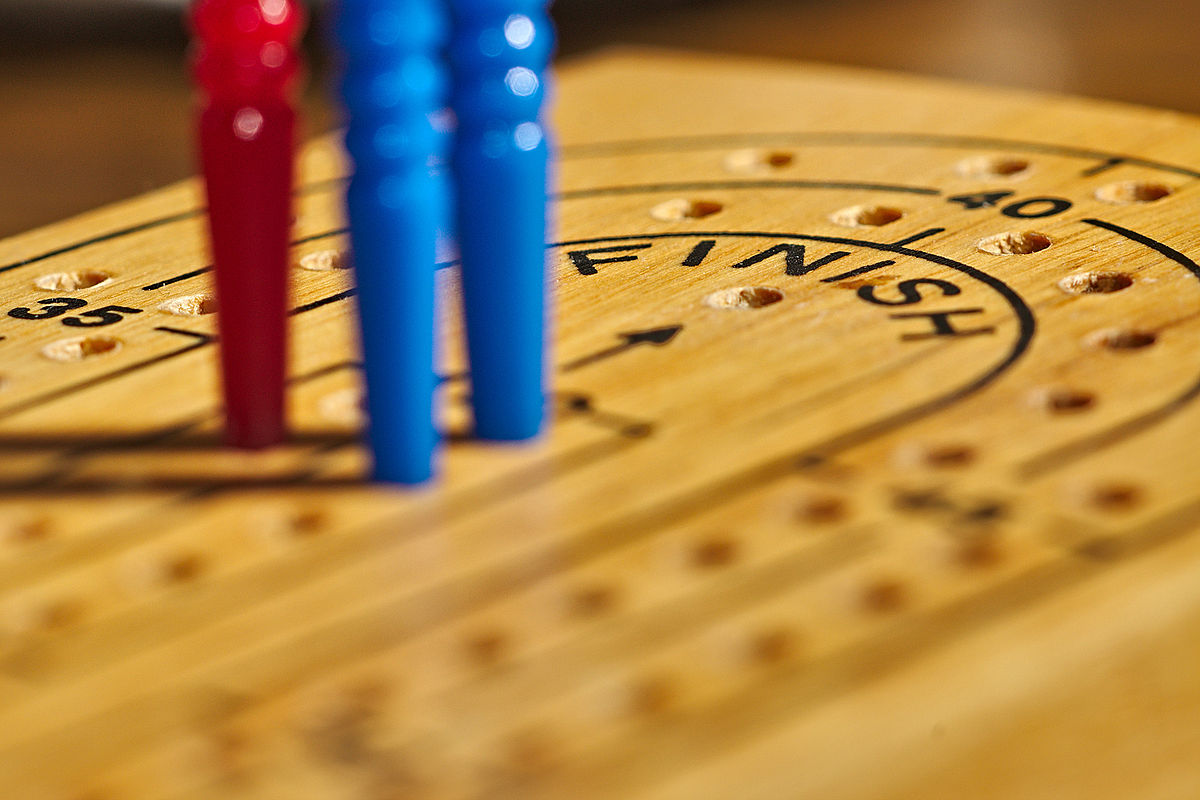       Subs needed at times.	Contact:  Lee & Betsy Scifers   				# 755-2519SMALL GROUPS of SERVICE at FPC	Personnel TeamFocus on Support & Training for FPC Personnel	Monthly on Wednesdays @ 10:30am – Parlor	Contact: 	Tammy Yonkers 	  	# 755-2009	Music Ministry Task ForceLooking Ahead to Future of Music Ministry at FPC	Contact: 	Pastor Glenn	 	   	# 249-7488Session Teams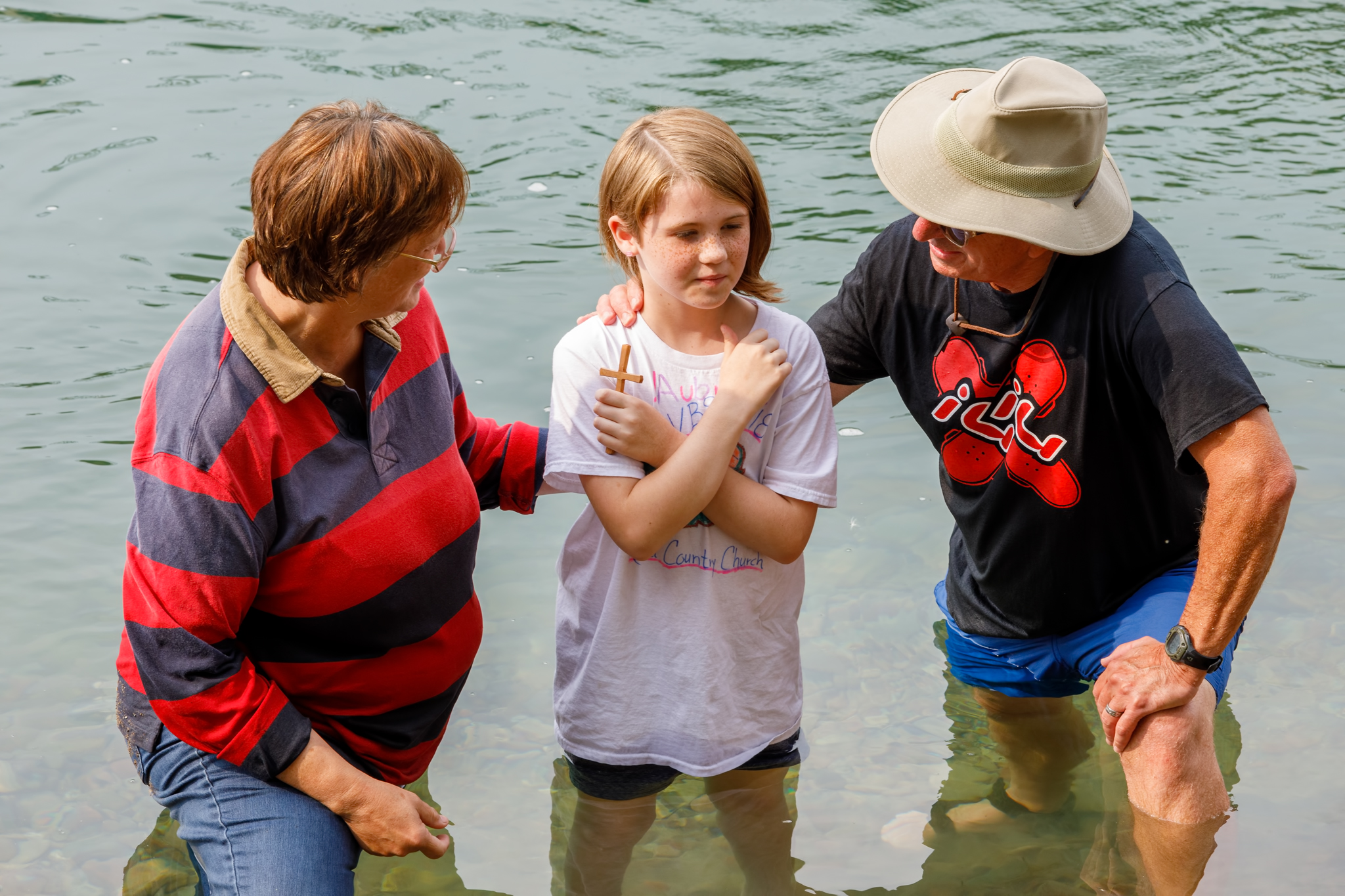 	WE TeamFocus on Worship & Education for all Ages	2nd Wednesday/Monthly @ 9:30am – Parlor	Contact: 	Marilyn Anderson 		# 871-0337	Relational TeamFocus on Strengthening Relations: Church & Community	2nd Wednesday/Monthly @ 9:00am 	Contact: 	Diane Johnson 		# 862-9095	Resource TeamManage Resources of Church: Building, Budget, Personnel	2nd Thursday/Monthly @ 10:00am – Parlor	Contact: 	Roger Brewer 			# 257-0981			Allen Pershall			# 756-9649Deacon Teams	Guidance Team	Arrange Meetings, Inform Deacons of Prayer & Needs	Contact: 	Jon Johnson			# 862-9095	Congregational Care Team	Weddings, Homebound, Hospital, Funerals, Cong Needs	Contact: 	Pat Sanders			# 257-1932	Community Outreach Team	Helping Congregation Respond to Community Needs	Contact: 	Linda Pershall		 	# 756-9649Building Trusting Relationships   Built on Christ’s Main Cares that Inspire the Heart for ActionPhoto by Bob PaulusFall & Winter 2018OCTOBER20th 	PW Bazaar		 		     9:30 - 2:00pm 	Proceeds Go to Local Charities	Contact: 	Jeanne Olson		# 755-301927-28th Presbytery Retreat at FPC Missoula   24-Hour Retreat with Adult & Children’s Ministry Register: www.glacierpresbytery.org Cost: $25 w/meals28th 	Community Halloween Carnival 	       5:00-7:00pm	FREE Community Event with Pizza Dinner & Games	Volunteer:    Pastor Miriam 		# 212.0999NOVEMBER18th 	Thanksgiving Service & Thanksgiving Meal 	Free Potluck Meal with Turkey & Potatoes ProvidedDECEMBER6th 	FHS Mini Choir Concert                Noon in Sanctuary